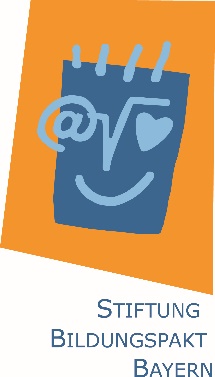 Einwilligung Film- und FotoaufnahmenOrt, DatumSehr geehrte Erziehungsberechtigte,liebe Schülerinnen und Schüler,wir möchten bei dem Videowettbewerb „Zeig‘ uns, was läuft!“ der Stiftung Bildungspakt Bayern teilnehmen. Der Beitrag ist im Rahmen … [Fach oder AG usw.] entstanden.Die Preisträgervideos werden im Rahmen von Veranstaltungen der Stiftung Bildungspakt Bayern und deren Partner gezeigt und auf der Webseite und/oder im dem Leistungsbericht der Stiftung Bildungspakt Bayern veröffentlicht.Um ein Bild Ihres Kindes für die oben genannten Zwecke anfertigen und verwenden zu dürfen sowie seine personenbezogenen Daten verarbeiten zu dürfen, benötigen wir gem. Art. 6 Abs. 1 S.1 a) i. V. m. Art. 7 DS-GVO die umseitig abgedruckte Einwilligung des Trägers der elterlichen Verantwortung. Ab Vollendung des 14. Lebensjahres wird auch die Einwilligung des Jugendlichen selbst benötigt. Die Schüler werden vorab auf die Aufnahmen hingewiesen und werden bei Nichterteilung einer Einwilligung selbstverständlich nicht abgelichtet. Die Einwilligung ist freiwillig. Aus der Nichterteilung oder dem Widerruf entstehen keine Nachteile.Ich bedanke mich für Ihre Kooperation.Mit freundlichen Grüßengez. [Name der Lehrkraft/des Verantwortlichen]Informationen und Einwilligung zur Verarbeitung personenbezogener Daten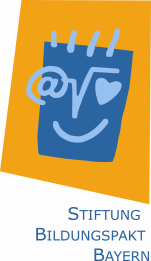 Hiermit informieren wir Sie über die Ihnen nach dem Datenschutzrecht zustehenden Rechte nach Art. 13, 14 und 21 der Europäischen Datenschutz-Grundverordnung (DSGVO) bei einer Verarbeitung personenbezogener Daten durch die Stiftung Bildungspakt Bayern im Rahmen der unten genannten Zwecke.Für die Datenverarbeitung verantwortliche Stelle und DatenschutzbeauftragterVerantwortlicher für die Datenverarbeitung: Stiftung Bildungspakt Bayern, Jungfernturmstr. 1, 80333 MünchenUnseren Datenschutzbeauftragten erreichen Sie unter der o.g. Adresse oder unter anton.seitz@stmuk.bayern.de. Genutzte Datenkategorien und Quelle der DatenZu den verarbeiteten Kategorien personenbezogener Daten gehören insbesondere Geschlecht, Vorname, Nachname und Bilder. Die personenbezogenen Daten des Kindes erhalten wir durch diese Einwilligung sowie durch Fotoaufnahmen.Zwecke und Rechtsgrundlage der DatenverarbeitungDie Verarbeitung der personenbezogenen Daten erfolgt unter Beachtung der Bestimmungen der EU-Datenschutz-Grundverordnung (DSGVO) und des Bundesdatenschutzgesetzes (BDSG-neu). Die Datenverarbeitung dient der Öffentlichkeitsarbeit der Stiftung Bildungspakt Bayern und der Dokumentation der umseitig genannten Veranstaltung. Mit dieser Erklärung willigen Sie in die Verarbeitung der personenbezogenen Daten nach Art. 6 Abs. 1 S. 1 a) i. V. m. Art. 7 DS-GVO ein. Sollten wir beabsichtigen, die personenbezogenen Daten für einen anderen Zweck zu verarbeiten, werden Sie im Rahmen der gesetzlichen Bestimmungen vorab darüber informiert.DatenübermittlungDie personenbezogenen Daten werden nicht unbefugt an Dritte übermittelt, sondern für die interne Verwendung bei der Stiftung Bildungspakt Bayern verarbeitet. Die Stiftung Bildungspakt Bayern kann die Weitergabe an einen oder mehrere Auftragsverarbeiter veranlassen, der die personenbezogenen Daten im Auftrag der Stiftung Bildungspakt Bayern nur für eine interne Verwendung, die der Stiftung Bildungspakt Bayern zuzurechnen ist, nutzt. Darüber hinaus können Ihre personenbezogenen Daten an weitere Empfänger außerhalb der Stiftung Bildungspakt Bayern übermittelt werden, soweit dies zur Erfüllung der gesetzlichen Pflichten erforderlich ist.BetroffenenrechteNach der Datenschutz-Grundverordnung stehen Ihnen folgende Rechte zu:Werden personenbezogene Daten Ihres Kindes verarbeitet, so haben Sie das Recht, Auskunft über die zu dieser Person gespeicherten Daten zu erhalten (Art. 15 DSGVO). Sollten unrichtige personenbezogene Daten verarbeitet werden, steht Ihnen ein Recht auf Berichtigung zu (Art. 16 DSGVO). Liegen die gesetzlichen Voraussetzungen vor, so können Sie die Löschung oder Einschränkung der Verarbeitung verlangen sowie Widerspruch gegen die Verarbeitung einlegen (Art. 17, 18 und 21 DSGVO). Wenn Sie in die Datenverarbeitung eingewilligt haben und die Datenverarbeitung mithilfe automatisierter Verfahren durchgeführt wird, steht Ihnen gegebenenfalls ein Recht auf Datenübertragbarkeit zu (Art. 20 DSGVO). Sollten Sie von Ihren oben genannten Rechten Gebrauch machen, prüft die Stiftung Bildungspakt Bayern, ob die gesetzlichen Voraussetzungen hierfür erfüllt sind.BeschwerderechtSie haben die Möglichkeit, sich mit einer Beschwerde an den oben genannten Datenschutzbeauftragten oder an den Bayerischen Landesbeauftragten für den Datenschutz (poststelle@datenschutz-bayern.de) zu wenden. Dauer der Speicherung der personenbezogenen DatenDie Daten werden nach der Erhebung bei der Stiftung Bildungspakt Bayern nur so lange gespeichert, wie dies für die Erreichung des jeweiligen Speicherungszweckes erforderlich ist oder wie dies durch gesetzliche Aufbewahrungsvorschriften vorgeschrieben ist.
Widerrufsrecht bei Einwilligung
Falls Sie in die Verarbeitung durch die Stiftung Bildungspakt Bayern durch eine entsprechende Erklärung eingewilligt haben und die Verarbeitung auf dieser Einwilligung beruht, können Sie die Einwilligung jederzeit für die Zukunft widerrufen. Die Rechtmäßigkeit der aufgrund der Einwilligung bis zum Widerruf erfolgten Datenverarbeitung wird durch diesen nicht berührt. Sollten Sie von Ihren oben genannten Rechten Gebrauch machen, prüft die Stiftung Bildungspakt Bayern, ob die gesetzlichen Voraussetzungen hierfür erfüllt sind.
EinwilligungIch willige hiermit ein, dass von(Name, Vorname, Klasse) __________________________________________________________________Bildmaterial angefertigt wird und dieses für die zeitlich, inhaltlich und örtlich wie oben dargestellt begrenzte Nutzung in Medien (z. B. Homepage, Printmedien) seitens der Stiftung Bildungspakt Bayern verwendet werden darf. Ich verzichte insoweit auf die Geltendmachung des „Rechtes am eigenen Bild“. Die Einwilligung ist freiwillig; aus der Verweigerung der Einwilligung oder ihrem Widerruf entstehen keine Nachteile.Mit Ihrer Unterschrift willigen Sie in die Verarbeitung der Daten ein.
_____________________________________________	____________________________________Datum, Unterschrift des/der Erziehungsberechtigten		Datum, Unterschrift des Kindes (ab 14 Jahre)